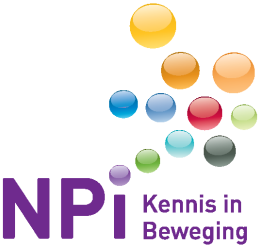 ProgrammaCursus ' Sarcopenie; voeding en training in de geriatrie ' nr.2005792
Fletcher Hotel Restaurant de Buunderkamp te Wolfheze
docent: Dr. Michael Tieland
_________________________________________________________________________

Maandag 2 november 202009.30 uur	         Ontvangst met koffie en thee	10.00 uur         Opening en inleiding masterclass           F.N.Lanting, Nederlands Paramedisch instituut,10.05 uur         Sarcopenie, etiologie en assessment11.30 uur         Koffie en thee11.15 uur	         Sarcopenie, rol van beweging  12.45 uur         Lunch

13.45 uur         Sarcopenie, rol van voeding  

15.00 uur	        Koffie en thee
15.15 uur        Sarcopenie in de praktijk17.00 uur         SluitingWijzigingen voorbehouden.